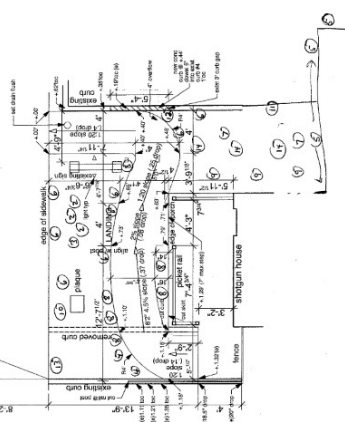 ABOUT THE GARDENCalifornia native plants fill the garden surrounding the Preservation Resource Center at the Shotgun House. They complement the cottage with their varying colors, textures, forms and aromas. They nourish birds, especially hummingbirds, butterflies and other pollinators. Because they are native, they love our climate and our soil. And they flourish with very little water! Garden design and plant selection by FormLA Landscaping. For more information about the plants, please ask to see the Shotgun House Garden Guide.NameNameNameNameCommonBotanicalCommonBotanical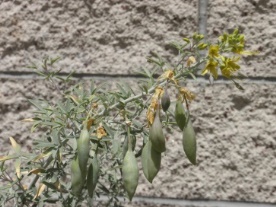 ①BladderpodIsomeris arborea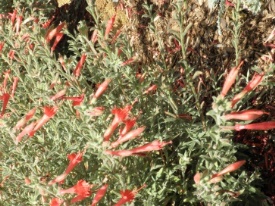 ②California FuchsiaEpilobium canum (Zauschneria)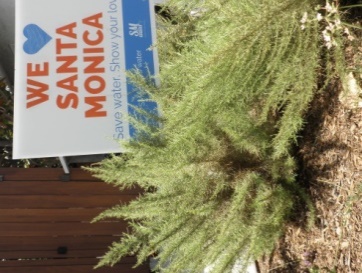 ③California SagebrushArtemisia californica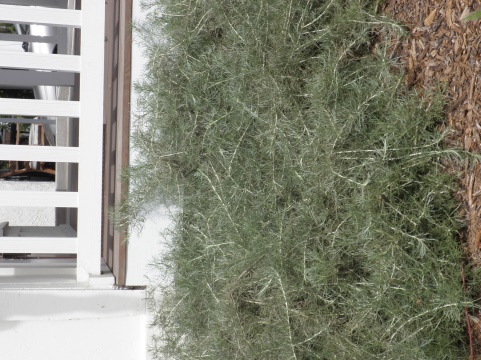 ④Canyon Gray Trailing SagebrushArtemisia californica ‘Montara’2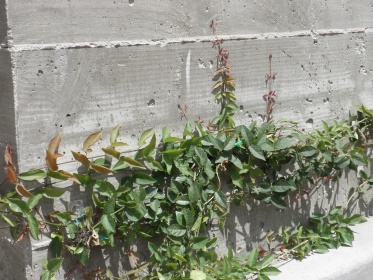 ⑤Cat Claw Ivy, 
aka Yellow Trumpet VineMacfadyena unguis-cati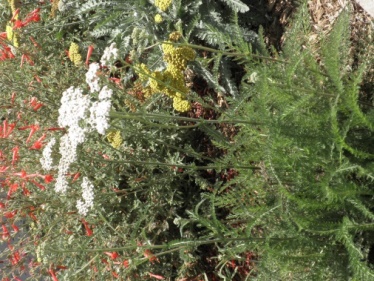 ⑥Common YarrowAchillea millefolium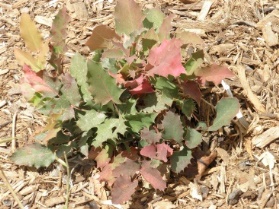 ⑦Creeping Mahonia (Barberry)Mahonia (Berberis) repens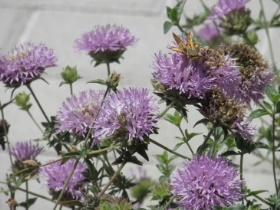 ⑧Flax-Leaved Coyote MintMonardella linoides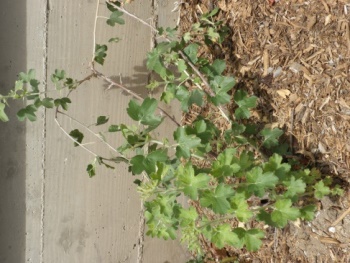 ⑨Golden CurrantRibes aureum gracillimum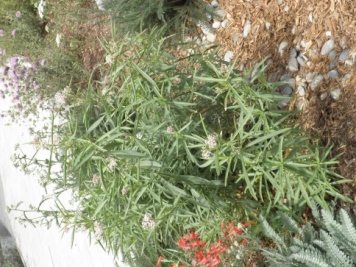 ⑩Narrow-Leaved MilkweedAsclepias fascicularis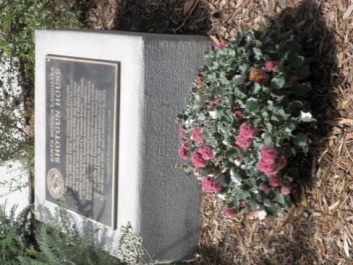 ⑪Red-Flowered BuckwheatEriogonum grande rubescens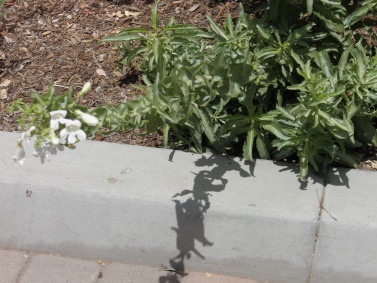 ⑫Royal PenstemonPenstemon spectabilis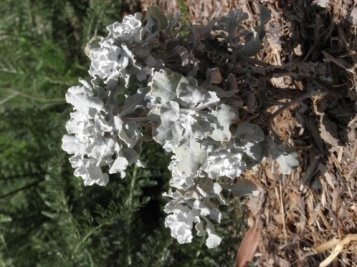 ⑬Saffron BuckwheatEriogonum crocatum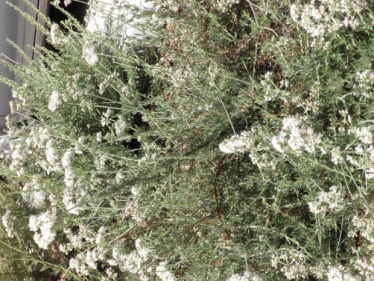 ⑭Saint Catherine’s LaceEriogonum giganteum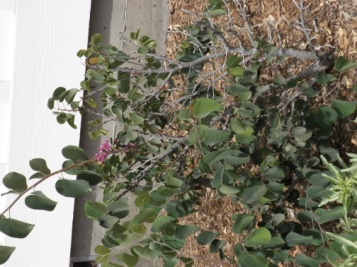 ⑮Western RedbudCercis occidentalis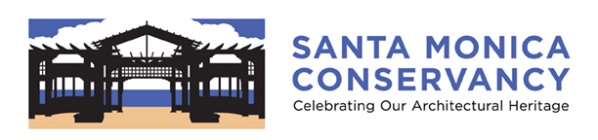 2520 2nd Street Santa Monica, CA 90405
(across from the Ocean Park Library just north of Norman Place)2520 2nd Street Santa Monica, CA 90405
(across from the Ocean Park Library just north of Norman Place)2520 2nd Street Santa Monica, CA 90405
(across from the Ocean Park Library just north of Norman Place)